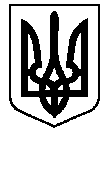 БЕРЕЗАНСЬКА МІСЬКА РАДАКИЇВСЬКОЇ ОБЛАСТІ(сьоме скликання)РІШЕННЯПро передачу у приватну власність земельних ділянок громадянамВідповідно до  ст. 26  Закону України «Про місцеве самоврядування в Україні», керуючись ст.41 Конституції України, ст.ст. 12, 33, 36, 40, 81, 116, 118, 120, 121, 186, 1861  Земельного кодексу України,  ст.ст. 22, 25, 26, 50, 55 Закону України  «Про землеустрій», ст.ст. 4-1 Закону України «Про державну реєстрацію речових прав на нерухоме майно та їх обтяжень» розглянувши заяви громадян міська радаВИРІШИЛА:1. Затвердити проекти землеустрою щодо відведення земельних ділянок у власність та передати земельні ділянки у приватну власність громадянам для будівництва і обслуговування житлових будинків, господарських будівель і споруд (присадибні ділянки) та для ведення особистого селянського господарства згідно із додатком 1.2. Затвердити технічні документації із землеустрою щодо встановлення (відновлення) меж та передати земельні ділянки у приватну власність громадянам для будівництва і обслуговування житлових будинків, господарських будівель і споруд (присадибні ділянки) згідно із додатком 2.3. Безкоштовно передати земельні ділянки у приватну власність для будівництва і обслуговування житлових будинків, господарських будівель і споруд (присадибні ділянки), для ведення особистого селянського господарства та для ведення товарного сільськогосподарського виробництва згідно із додатком  3.4. Громадяни, які одержали земельні ділянки у приватну власність, повинні використовувати їх за цільовим призначенням, дотримуючись вимог Земельного кодексу України.5. Внести відповідні зміни в земельно-кадастрову документацію згідно із додатками  1, 2, 3.6. Громадянам зареєструвати право власності на земельні ділянки  відповідно до вимог чинного законодавства України.7. Контроль за виконанням даного рішення покласти на постійну комісію міської ради з питань агропромислового комплексу, земельних відносин, будівництва, архітектури, інфраструктури та інвестицій, комунальної власності, екології, благоустрою та заступника міського голови Павленка О.І.Міський голова                                                     Володимир ТИМЧЕНКОм. Березань 28.11.2019 року№ 921-80-VІІ Додаток  1  до рішення міської ради від  28.11.2019 року  № 921-80-VІІСписок громадян, яким затверджено проекти землеустрою щодо відведення земельних ділянок  у власність та передані  земельні ділянки у приватну власністьгромадянам для будівництва і обслуговування житлових будинків, господарських будівель і споруд (присадибні ділянки) та для ведення особистого селянського господарства                                 Міський голова                                                               Володимир ТИМЧЕНКОДодаток  2  до рішення міської ради  від 28.11.2019 року  № 921-80-VІІСписок громадян, якимзатвердженотехнічні документації із землеустрою щодо встановлення (відновлення) меж та передані земельні ділянки у приватну власність громадянам для будівництва і обслуговування житлових будинків, господарських будівель і споруд (присадибні ділянки)                                  Міський голова                                                                                Володимир ТИМЧЕНКОДодаток  3 до рішення міської ради від 28.11.2019 року  № 921-80-VІІСписок громадян, яким безкоштовно передано земельні ділянки у приватну власністьдля будівництва і обслуговування житлових будинків, господарських будівель і споруд (присадибні ділянки), для ведення особистого селянського господарства та для ведення товарного сільськогосподарського виробництваМіський голова                                                                 Володимир ТИМЧЕНКО№ п\пПрізвище, ім’я по-батьковіАдреса проживанняАдреса земельної ділянки№ Кадастровий номер земельної ділянки, яка передається  у приватну власністьПлоща земельної ділянки, гаВилучити земельну ділянку  із земель запасу міської ради не наданої у власність та користування площею, гаПередати у приватну власність для будівництва і обслуговування житлового будинку, господарських будівель і споруд,  гаПередати у приватну власність для ведення особистого селянського господар ства, гаЗалишити у користуванні на умовах оренди на 20 років для городництва, гаПлоща земельної ділянки,на яку накладаються обмеження охоронних зон,    га1Шкулета Григорій Михайловичпров. Весняний11 А 3210400000:07:003:01170,06640,06640,06642Винник Сергій Олексійовичпров. Зенітний83210400000:07:006:00790,21790,21790,21793Павленко Людмила Василівнавул. Колоска28-Г3210400000:05:011:02000,10000,10000,10004Павленко Людмила Василівнавул. Колоска28-Г3210400000:05:011:02010,17580,17580,17585Ругаєва Лідія Григорівнапров. Гоголя63210400000:08:004:02380,10000,10000,10006Ругаєва Лідія Григорівнапров. Гоголя63210400000:08:004:02390,02240,02240,02247Нікітюк Ольга Володимирівнапров. Некрасова23210400000:07:013:00560,10000,10000,10008Нікітюк Ольга Володимирівнапров. Некрасова23210400000:07:013:00570,03380,03380,03389Зубко Василь Івановичвул. ім. Григорія Сковороди173210400000:02:010:00670,15970,15970,159710Норець Роман Григоровичвул. Чайковського9 А3210400000:07:002:00930,10000,10000,100011Норець Роман Григоровичвул. Чайковського9 А3210400000:07:002:00940,02700,02700,027012Михальчук Людмила Олександрівнавул. Пархоменка12 А3210400000:08:007:02810,10000,10000,100013Бугерук Катерина Юріївнавул. Зоряна123210400000:03:007:01870,06490,06490,06490,008614Грабко В’ячеслав Ігоровичвул. Кузнєцова393210400000:07:005:03490,09850,09850,098515Івасенко Віталій Юрійовичпров. Солов’їний183210400000:07:005:03420,09770,09770,097716Бородиня Олександр Леонідовичвул. Польова64 А3210400000:03:007:01850,05000,05000,050017Гришко Анатолій Олексійовичвул. Хутірська143210400000:02:008:02750,08920,08920,089218Леонова Оксана Михайлівнавул. Космонавтів8 А3210400000:09:001:00580,08930,08930,0893№ п\пПрізвище,  ім’я по-батьковіАдреса проживанняАдреса земельної ділянки № Кадастрові номера земельних ділянок, які передаються  в приватну власністьПлоща земельної ділянки, гаПередати у приватну власність для будівництва і обслуговування житлового будинку, господарських будівель і споруд,  гаЗалишити у користуванні на умовах оренди на 20 років для городництва, гаПлоща земельної ділянки,на яку накладаються обмеження охоронних зон,    га1Лялька Галина Яківнавул. Медична713210400000:07:006:00770,10000,10002Максюта Валентина Михайлівнавул. Набережна1693210400000:08:006:02760,08390,08393Зубко Василь Івановичвул. ім. Григорія Сковороди173210400000:02:010:00660,10000,10004Глушак Олександр Михайловичвул. Новоселиця353210400000:04:005:00430,10000,1000№ п\пПрізвище, ім’я по-батьковіАдреса проживанняАдреса земельної ділянки № Кадастрові номера земельних ділянок, які передаються  в приватну власність Площа земельної ділянки, гаПередати у приватну власність для будівництва і обслуговування житлового будинку, господарських будівель і споруд (присадибна ділянка),  гаПередати у приватну власність для ведення особистого селянського господарства,  гаПередати у приватну власність для ведення товарного сільськогосподарського виробництва,  гаПлоща земельної ділянки,на яку накладаються обмеження охоронних зон,    га1Льодін Оксана ВолодимирівнаСадівський старостинський округ Березанської міської радиДіл. №7433220286600:20:066:07430,48000,48002Апалькова Надія Миколаївнавул. Трубізька83210400000:01:009:01180,10000,10003Апалькова Надія Миколаївнавул. Трубізька83210400000:01:009:01190,01950,01954Абакумов Дмитро МихайловичБаришівський р-н,  с. Ярешки, вул. Козацька43220288801:26:005:00070,22910,2291